Friskoleloven § 1§ 1Friskoler og private grundskoler (frie grundskoler) kan inden for rammerne af denne lov og lovgivningen i øvrigt give undervisning, der stemmer med skolernes egen overbevisning, og tilrettelægge undervisningen i overensstemmelse med denne overbevisning. Skolerne afgør inden for de samme rammer frit, hvilke elever de vil have på skolerne.Stk. 2. Frie grundskoler giver undervisning inden for børnehaveklasse og 1.-9. klassetrin, som står mål med, hvad der almindeligvis kræves i folkeskolen. Skolerne skal efter deres formål og i hele deres virke forberede eleverne til at leve i et samfund som det danske med frihed og folkestyre samt udvikle og styrke elevernes demokratiske dannelse og deres kendskab til og respekt for grundlæggende friheds- og menneskerettigheder, herunder ligestilling mellem kønnene. Skolerne kan tillige omfatte 1-årig undervisning på 10. klassetrin.Stk. 3. § 11 a i lov om folkeskolen finder tilsvarende anvendelse for elever i børnehaveklassen på frie grundskoler, hvor mere end 30 pct. af eleverne bor i et boligområde, der har været på listen over udsatte boligområder, jf. § 61 a, stk. 1, i lov om almene boliger m.v., mindst en gang inden for de seneste 3 år.Stk. 4. § 5, stk. 6, 3. og 4. pkt., i lov om folkeskolen finder tilsvarende anvendelse for elever i 1.-9. klasse på frie grundskoler, hvor mere end 30 pct. af eleverne bor i et boligområde, der har været på listen over udsatte boligområder, jf. § 61 a, stk. 1, i lov om almene boliger m.v., mindst en gang inden for de seneste 3 år.
Stk. 5. Undervisningen på 10. klassetrin kan tilbydes som 10. klasse. Tilbuddet skal stå mål med kravene til undervisningen i de obligatoriske fag, selvvalgt opgave, uddannelsesplan og vejledning i folkeskolelovens § 19 c, stk. 2, 3, 5 og 6. Skolen skal tilbyde prøver i de obligatoriske fag. Desuden skal eleverne deltage i brobygning eller kombinationer af brobygning og ulønnet praktik med et uddannelsesperspektiv efter folkeskolelovens § 19 c, stk. 4. Elever i 10. klasse kan indstille sig til prøver efter folkeskolelovens § 19 f, hvis skolen tilbyder en undervisning i prøvefagene, der står mål med undervisningen i folkeskolen. Børne- og undervisningsministeren kan meddele lederen af en fri grundskole ret til at afholde 10.-klasseprøver.
Stk. 6. Skolens elever har ret til efter egen bestemmelse at danne elevråd eller på anden demokratisk måde varetage deres fælles interesser vedrørende skolen, og skolens leder er forpligtet til at opfordre dem hertil, hvis de ikke benytter denne ret. Skolens leder kan opfordre eleverne til at vælge en bestemt demokratisk måde, som stemmer overens med skolens overbevisning, men skal med passende mellemrum tage op med eleverne, hvilken demokratisk måde de ønsker.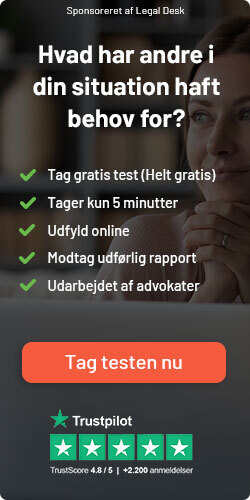 